San Salvador, 16 de febrero 2023Ciudadanía en generalPresente:Por este medio El Instituto Administrador de los Beneficios de los Veteranos y Excombatientes, (INABVE), a través de la Unidad de Acceso a la Información Pública; declara la Inexistencia de la información Oficiosa que se refiere el Artículo 10 Numeral 22 de la Ley de Acceso a la Información Pública (LAIP), sobre “El Informe de los Indicadores sobre el cumplimiento de esta ley que diseñe y aplique el Instituto”; no aplica por no corresponder a las funciones de esta Institución.Y para efecto de dar cumplimiento a esta ley se hace del conocimiento a la Ciudadanía en general se extiende la presente acta correspondiente a enero 2023. 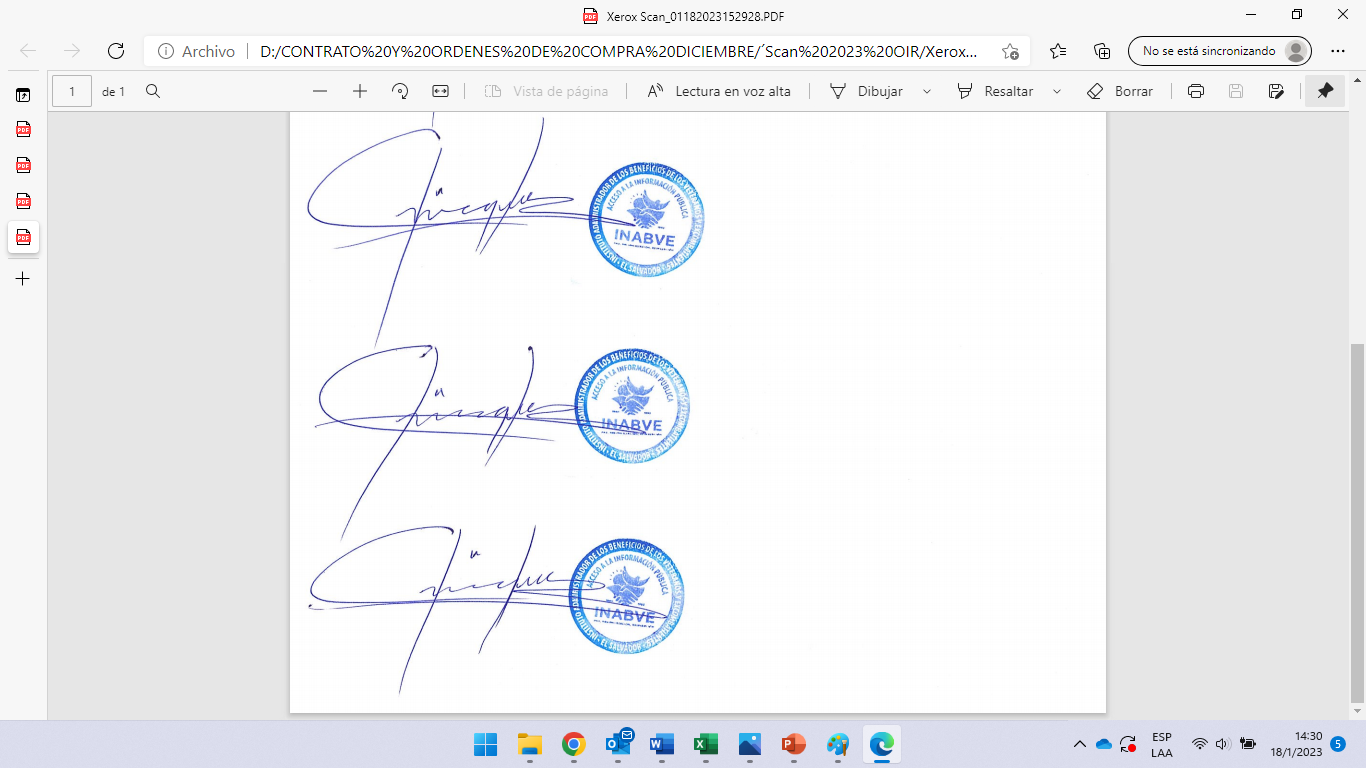   Licda. Mirna Guadalupe Henríquez.OFICIAL DE ACCESO A LA INFORMACIÓN PÚBLICA.